The Great Gatsby – Chapter # 9 Assignment 		Name: 					 Why couldn’t Nick get anyone to come to Gatsby’s funeral? Record 3 excuses given by “friends” of Gatsby. Who is Henry C. Gatz? Use quotes to describe his character. What is the significance of the old book? Where did it come from? What does it tell Nick and the reader about Gatsby?What happens between Nick and Jordan Baker? What is Jordan’s response?What does nick say about Daisy and Tom? Identify the quote and share your thoughts on Nick referring to both characters and their actions as being “careless people”. After reading the end of this novel, what are your views on Daisy and Tom, and Daisy and Gatsby? Have they changed? How? Why? Use quotes from Chapter # 9 to support your answer. 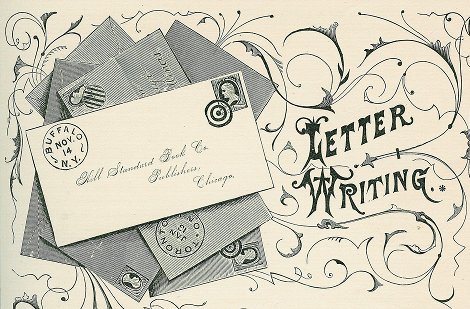 Creative Writing Assignment:You are to write a formal letter, given the character behaviors and events that have taken place in the novel. This should be 1 page typed double spaced. Font size 13, font style is up to you. Please select one of the following options for your assignment:Write the letter that Daisy received on her wedding day from Jay Gatsby, upon his return from the war. Write a letter to Jay Gatsby from Daisy, following the events of Myrtle dying and Gatsby waiting in her yard until early morning. Write a letter from Tom to Daisy, a confessional apology, as he hopes to maintain their marriage, following the events that took place.Write a letter from Nick to the character of your choice, this letter should be following/referencing the events that took place. Who, why and what is up to you. 